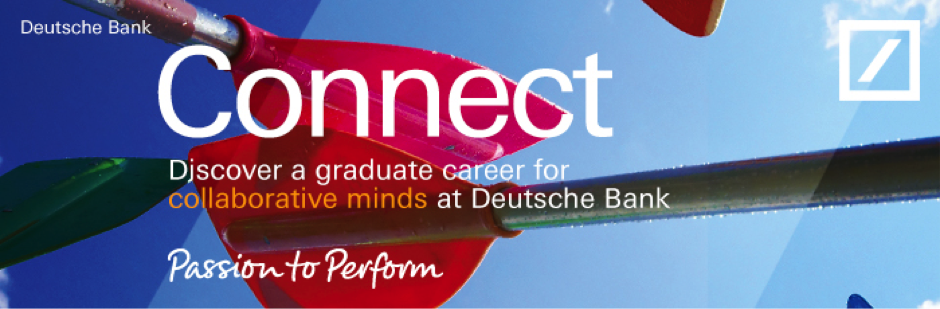 Deutsche Bank Graduate Programme - Corporate Banking Coverage (CEMA Team)Corporate Banking Coverage (CBC) is part of the Capital Markets and Treasury Solutions division of Corporate Finance. Our Global Relationship Managers in Corporate Banking coordinate coverage efforts for a diverse range of corporate and NBFI clients across the globe. They serve as a client’s single point of contact for the full range of Deutsche Bank’s products and services. Corporate banking works closely with investment banking, product partners and our regional coverage teams to build and maintain strong client relationships, while effectively allocating the Bank’s capital and resources.Across the global financial markets, Deutsche Bank’s CBS division is recognised as a leader. Our people are known worldwide for being high-performers – experts with the vast experience needed to give clients unique insights and an unparalleled level of service. Our operations around the world mean we’re just as at home in Asia and North America as we are in Europe. And wherever we are, we handle the current climate of economic and regulatory flux with our huge emphasis on innovation, collaboration and risk management.Join us, and you’ll work with the brightest and the best in a meritocracy that encourages you to use your talents to the full.We have full time Graduate positions in Corporate Banking Coverage in our CEMA team which are open to final year students (to graduate by July 2016).  English plus one of Russian, Polish or Czech is a requirement.Applications are reviewed on a rolling basis and close soon.Start a career with a difference by clicking here.